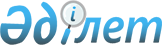 Об отмене постановления акимата Кызылкогинского района от 25 декабря 2023 года № 242 "Об утверждении Правил организации и проведения мероприятий по текущему или капитальному ремонту фасадов, крыш многоквартирных жилых домов, направленных на придание единого архитектурного облика Кызылкогинского района"Постановление акимата Кызылкогинского района Атырауской области от 12 февраля 2024 года № 24
      В соответствии со статьей 27 Закона Республики Казахстан "О правовых актах" акимат Кызылкогинского района ПОСТАНОВЛЯЕТ:
      1. Отменить постановление акимата Кызылкогинского района от 25 декабря 2023 года № 242 "Об утверждении Правил организации и проведения мероприятий по текущему или капитальному ремонту фасадов, крыш многоквартирных жилых домов, направленных на придание Кызылкогинского района единого архитектурного облика" Кызылкогинского района.
      2. Контроль за исполнением настоящего постановления возложить на Кызылкогинского районного отдела жилищно-коммунального хозяйства, пассажирского транспорта, автомобильных дорог и жилищной инспекции (Камаладенов К.)
      3. Настоящее постановление вводится в действие по истечении десяти календарных дней после дня его первого официального опубликования.
					© 2012. РГП на ПХВ «Институт законодательства и правовой информации Республики Казахстан» Министерства юстиции Республики Казахстан
				
      Временно исполняющийобязанности акима района

Е. Игали
